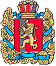 Администрация Шапкинского сельсоветаЕнисейского районаКрасноярского краяПОСТАНОВЛЕНИЕ19.03.2021г.        		                     п. Шапкино                                       	      № 12-пОб утверждении регламента рассмотрения обращенияграждан в администрации Шапкинского сельсовета                         В соответствии с Федеральным законом от 06.10.2003г № 131-ФЗ «Об общих         принципах организации местного самоуправления в Российской Федерации», Федеральным законом от 02.05.2006 г № 59-ФЗ « О порядке рассмотрения обращений граждан Российской Федерации» руководствуясь Уставом Шапкинского сельсовета,          ПОСТАНОВЛЯЮ:Утвердить регламент рассмотрения обращений граждан в администрации Шапкинского сельсовета согласно приложению.Отменить Постановление администрации Шапкинского сельсовета от 06.04.2010 №39-148 Настоящее Постановление вступает в силу с момента его официального опубликования (обнародования).4. Контроль за исполнением настоящего Постановления возложить на заместителя    главы Шапкинского сельсовета Наконечную Н.А.Глава сельсовета					                Л.И. Загитова                                                                                        Приложение к постановлению к                                                                                       главы Шапкинского сельсовета                                                                                                                         от 19.03.2021 г № 12-пОБЩИЕ ПОЛОЖЕНИЯ     Регламент рассмотрения обращений граждан в администрации Шапкинского сельсовета (далее-        регламент) разработан в целях повышения качества рассмотрения обращений граждан в            администрацию Шапкинского сельсовета (далее –Администрация) и определяет сроки и последовательность  действий при рассмотрении обращений граждан, правила ведения делопроизводства по  обращениям граждан в Администрации.    Рассмотрение обращений граждан в Администрации осуществляется в соответствии с Конституцией Российской Федерации, Федеральныи Законом от 06.10.2003г. № 131-ФЗ «Об общих принципах организации местного самоуправления в Российской Федерации», Федеральным Законом от 02.05.2006 г № 59-ФЗ «О порядке рассмотрения обращений граждан Российской Федерации», Уставом Шапкинского сельсовета и настоящим регламентом.   В Администрации рассматриваются обращения граждан по вопросам , находящимся в ведении Администрации в соответствии с Конституцией Российской Федерации, федеральными законами, законами Красноярского края и Уставом Шапкинского сельсовета.   Рассмотрение обращений граждан осуществляется главой Шапкинского сельсовета, заместителем главы Шапкинского сельсовета, специалистами администрации Шапкинского сельсовета.  Рассмотрение обращений граждан включает рассмотрение письменных обращений граждан, устных обращений граждан, поступивших в ходе личного приема, а также обращений в форме электронного документа, включая обращения объединений граждан, в том числе юридических лиц.ТРЕБОВАНИЯ К ПОРЯДКУ ИСПОЛНЕНИЯ ФУНКЦИИ                        ПО РАССМОТРЕНИЮ ОБРАЩЕНИЙ ГРАЖДАН.Порядок информирования об исполнении функции порассмотрению обращений граждан2.1   Информация о порядке исполнения функции по рассмотрению обращений граждан предоставляется- непосредственно в органах Администрации;- с использованием средств телефонной связи, электронного информирования и электронной техники;- посредством размещения в информационно-телекоммуникационных сетях общего пользования (в том числе в сети Интернет), публикации в средствах массовой информации.2.2.    Сведения о местонахождении Администрации, полный почтовый адрес Администрации,          контактные телефоны, телефоны для справок, требования к письменному обращению          граждан, размещаются:      - на Интернет-сайте Администрации,      - на информационном стенде в месте приема письменных обращений градан.     Информация об установленных для личного приема граждан днях и часах, контактных     телефонах, телефонах для справок, сообщается по телефонам для справок и размещается:     - на Интернет-сайте Администрации.При ответах на телефонные звонки работники подробно и в вежливой (корректной)       форме информируют обратившихся граждан по интересующим их вопросам. Ответ        должен начинаться с информации о наименовании органа, в который позвонил гражданин,           фамилии, имени, отчества и должности работника, принявшего телефонный звонок.           Если работник, принявший звонок, не имеет возможности ответить на поставленный       вопрос,  он должен сообщить гражданину телефонный номер, по которому можно получить         необходимую информацию.                     Срок исполнения функции по рассмотрению письменных обращений гражданИсполнение  функции по рассмотрению обращений граждан осуществляется в течении 30 дней  со дня регистрации письменного обращения, а также обращения в форме электронного  документа.В исключительных случаях срок исполнения функции по рассмотрению обращений граждан   может     быть продлен, но не более чем на 30 дней, с обязательным уведомлением гражданина о  продлении срока рассмотрения обращения.Рассмотрение обращений граждан, содержащих вопросы защиты прав ребенка, предложения  по предотвращению возможных аварий иных чрезвычайных ситуаций, производиться   безотлагательно.В случае если обращение написано на иностранном языке или точечно-рельефным    шрифтом   слепых, срок рассмотрения обращения увеличивается на время, необходимое для перевода.Глава Шапкинского сельсовета, заместитель главы Шапкинского сельсовета, заместитель главы   Шапкинского сельсовета, специалисты вправе устанавливать сокращенные сроки рассмотрения отдельных  обращений граждан.                                        Требования к письменному обращению гражданПисьменное обращение гражданина в обязательном порядке должно содержать           наименование органа местного самоуправления- администрация Шапкинского сельсовета, либо фамилию,  имя, отчество должностного лица, либо должность соответствующего лица, которому направляется  обращение; фамилию, имя, отчество (последнее при наличии) заявителя; почтовый адрес, по которому должны быть направлены ответ или уведомление о переадресации обращения;  изложение существа обращения; личную подпись и дату.              К обращению могут быть приложены необходимые для рассмотрения документы или их копии. Гражданин вправе обратиться с просьбой направить отчет на имя уполномоченного им     лица.      Резолюция митингов и собраний должны быть подписаны их организаторами с указанием             адреса для ответа.Обращение, направленное по электронной почте, должно содержать наименование органа местного самоуправления- администрация Шапкинского сельсовета, или фамилию, имя, отчество должностного лица, которому оно   адресовано,  изложение существа обращения, фамилию, имя, отчество (последнее при наличии)  обращающегося, почтовый адрес заявителя (местожительство), адрес электронной почты, контактный телефон. Гражданин вправе приложить к такому обращению необходимые документы и материалы в электронной форме либо направить указанные документы или их копии в письменном виде.Условия, сроки и время личного приема граждан в администрацииШапкинского сельсоветаЛичный прием граждан а Администрации ведут глава Шапкинского сельсовета, заместителем главы Шапкинского сельсовета, специалистами. Информацию о месте приема, а также об установленных для приема днях и часах доводится до сведения граждан через сайт Администрации и на информационном стенде. Предварительную запись на прием и организацию приема граждан осуществляют специалисты по направлениям ежедневно- понедельник-четверг с -9.00 до 12.00 и с 13.00 до 16.00, пятница с -9.00 до 12.00 и с 13.00 до 16.00 (кроме выходных и праздничных дней). Глава Шапкинского сельсовета, заместитель главы Шапкинского сельсовета, специалисты, ведущие прием, могут принимать решение о временном приостановлении или отмене приема.Личный прием граждан производится с учетом числа записавшихся на прием, с расчетом, чтобы время ожидания в очереди на прием, как правило, не превышало 30 минут. Специалисты по направлениям в ходе личного приема оказывают гражданам информационно-консультативную помощь. При личном приеме гражданин предъявляет документ, удостоверяющий его личность.В целях обеспечения конфиденциальности сведений о гражданах прием ведется только одного гражданина, за исключением случаев коллективного обращения граждан. В случае невозможности личного присутствия гражданина, записанного на прием к главе Шапкинского сельсовета, его интересы может представлять доверенное лицо, в соответствии с порядком установленным законодательством Российской Федерации.Письменное обращение, принятое в ходе личного приема, подлежит регистрации и рассмотрению в порядке, установленным настоящим регламентом.В случае, если в обращении содержатся вопросы, решение которых не входит в компетенцию Администрации, гражданину дается разъяснение, куда и в каком порядке ему следует обратиться. В ходе личного приема гражданину может быть отказано в дальнейшем рассмотрении обращения, если ему ранее был дан ответ по существу поставленных в обращении вопросов.Требования к помещениям и местам, предназначенным для осуществления функции по рассмотрению обращений гражданПомещения, выделенные для осуществления функции по рассмотрению обращений граждан, должно соответствовать Санитарно-эпидемиологическим правилам и нормативам     « Гигиенические требования к персональным электронно-вычислительным машинам и организации работы. СанПиН 2.2.2/2.4.1340-03».Рабочие места работников, осуществляющих рассмотрение обращений граждан, оборудуются средствами вычислительной техники (как правило, один компьютер с установленными справочно-информационными системами для каждого работника) и оргтехникой, позволяющими организовать исполнение функции в полном объеме. Органам Администрации, ответственным за исполнение функции по рассмотрению обращений граждан, обеспечивается доступ в Интернет, присваивается электронный адрес, выделяются бумага, расходные материалы, канцелярские товары в количестве, достаточном для исполнения функции по рассмотрению обращений граждан. Места для проведения личного приема граждан оборудуются:- системой кондиционирования воздуха;- противопожарной системой и средствами пожаротушения;- системой оповещения о возникновении чрезвычайной ситуации.2.27.  Места ожидания личного приема должны соответствовать комфортным условиям для заявителей , оборудуются стульями, столами, обеспечиваются канцелярскими принадлежностями для написания письменных обращений.Результат исполнения функции по рассмотрению обращений гражданРезультатом исполнения функции по рассмотрению письменного обращения гражданина является разрешение по существу всех поставленных в обращении вопросов, принятие необходимых мер, подготовка и отправка ответа заявителю исполнителем.  Результатом исполнения функции по рассмотрению устного обращения гражданина в ходе личного приема является разрешение по существу всех поставленных в обращении вопросов или получение гражданином необходимых разъяснений.Перечень оснований для отказа в исполнении функций по рассмотрению обращений граждан  Обращения не рассматриваются по существу, если:- в письменном обращении гражданина содержится вопрос, по которому ему многократно давались письменные ответы по существу в связи с ранее направляемыми обращениями, и при этом в обращении не приводятся новые доводы или обстоятельства, при условии, что указанное обращение и ранее направляемые обращения направлялись в Администрацию или одному и тому же должностному лицу;- по вопросам, содержащимся в обращении, имеется вступившее в законную силу судебное решение;- в обращении содержатся нецензурные либо оскорбительные выражения, содержащие угрозы жизни, здоровью и имуществу должностного лица, а также членов его семьи;- в обращении не указаны фамилия обратившегося, почтовый адрес для ответа, адрес электронной почты;- от гражданина поступило письменное заявление о прекращении рассмотрения обращения;- текст письменного обращения не поддается прочтению;- ответ по существу поставленного в обращении вопроса не может быть дан без разглашения сведений, составляющих государственную или иную охраняемую федеральным законом тайну.      В ходе личного приема гражданину может быть отказано в дальнейшем рассмотрении обращения, если ему ранее был дан ответ по существу поставленных в обращении вопросов. Об отказе в рассмотрении обращения по существу письменно сообщается обратившемуся гражданину.Обращение, в котором обжалуется судебное решение, возвращается гражданину, направившему обращение, с разъяснением порядка обжалования данного судебного решения. В случае если по вопросам, содержащимся в обращении, осуществляется судебное производство с участием того же лица (группы лиц), или материалы, необходимые для принятия решения и ответа заявителю рассматриваются в суде, рассмотрение обращения может быть отложено до вступления в законную силу решения суда.Права гражданина при рассмотрении обращения При рассмотрении обращения Администрацией или должностным лицом граждане имеет право:- представлять дополнительные документы и материалы либо обращаться с просьбой об их истребовании, в том числе в электронной форме;- знакомиться с документами и материалами, касающимися рассмотрения обращения, если это не затрагивает права, свободы и законные интересы других лиц и если в указанных документах и материалах не содержатся сведения, составляющие государственную или иную охраняемую законом тайну;- получать письменный ответ по существу поставленных в обращении вопросов, за исключением случаев, указанных  в статье «Перечень оснований для отказа в исполнении функции по рассмотрению обращений граждан», уведомление о переадресации письменного обращения в государственный орган, орган местного самоуправления или должностному лицу, в компетенцию которых входит решение поставленных в обращении вопросов;- обращаться с жалобой на принятое по обращению решения или на действие (бездействие) в связи с рассмотрением обращения в административном и (или) судебном порядке в соответствии с законодательством Российской Федерации;- обращаться с письменным заявлением о прекращении рассмотрения обращения.Гарантии безопасности гражданина в связи с его обращением Запрещается преследование гражданина в связи с его обращением в Администрацию или к должностному лицу с критикой деятельности указанного органа или должностного лица либо в целях восстановления или защиты своих прав, свобод и законных интересов либо прав, свобод и законных интересов других лиц. При рассмотрении обращения не допускается разглашение сведений, содержащихся в обращении, а также сведений, касающихся частной жизни гражданина, без его согласия. Не является разглашением сведений, содержащихся в обращении, направление письменного обращения в Администрацию или должностному лицу, в компетенцию которых входит решение поставленных в обращении вопросов.Ответственность работников при исполнении функции по рассмотрению обращений гражданВсе работники, рассматривающие обращения граждан, несут ответственность за сохранность находящихся у них документов и писем. Сведения, содержащиеся в обращениях граждан, могут использоваться только в служебных целях и в соответствии с полномочиями лица, работающего с обращением. Запрещается разглашение содержащейся в обращении информации о частной жизни обратившихся граждан без их согласия. При утрате исполнителем письменных обращений граждан назначается служебное расследование, о результатах которого информируется глава Шапкинского сельсовета. При уходе в отпуск исполнитель обязан передать все имеющие у него на исполнении письменные обращения граждан своему руководителю. При переводе на другую работу или освобождении от занимаемой должности исполнитель обязан сдать все числящиеся за ним обращения граждан своему руководителю.ПОСЛЕДОВАТЕЛЬНОСТЬ ДЕЙСТВИЙ (ПРОЦЕДУР). Исполнение функции по рассмотрению обращения граждан включает в себя следующие процедуры:- прием и первичная обработка письменных обращений;- регистрация поступивших обращений;- направление обращения на рассмотрение;- рассмотрение обращений в органах Администрации;- личный прием граждан;- постановка обращений на контроль;- продление срока рассмотрения обращений;- оформление ответа на обращение;- предоставление справочной информации о ходе рассмотрения письменного обращения;- порядок и формы контроля за исполнением функции по рассмотрению обращений граждан.Прием и первичная обработка письменных обращений гражданОснованием для начала исполнения фунции по рассмотрению обращений граждан является личное обращение гражданина в Администрацию или поступление обращения гражданина с сопроводительным документом из других государственных и муниципальных органов для рассмотрения. Все поступившие по почте, либо по информационным системам общего пользования, письменные обращения граждан и документы, связанные с их рассмотрением, поступают в общий отдел Администрации.  При приеме и первичной обработке документов производится проверка правильности адресования, оформления и доставки, целостности упаковки, наличия указанных вложений. При необходимости к письму подкалывается конверт. От письма отделяются поступившие ценные бумаги (облигации, акции, деньги и т.д.)  и возвращаются заявителю. Деньги возвращаются почтовым переводом, при этом почтовые расходы относятся за счет заявителя. Поступившие документы (паспорта, военные билеты, трудовые книжки, пенсионные удостоверения и другие приложения подобного рода) подкалываются впереди текста. В случае отсутствия текста письма, принимающим почту, составляется справка с текстом «Письма в адрес (указывается название органа местного самоуправления) –нет», датой и личной подписью, которая приобщается к поступившим документам.Ошибочно поступившие (не по адресу) письма возвращаются на почту не вскрытыми. Прием письменных обращений непосредственно от граждан производится специалистом Администрации. При приеме обращений непосредственно от граждан оформляется согласие на обработку персональных данных.  Не принимаются обращения, не содержащие фамилии гражданина, почтового адреса для ответа, адреса электронной почты.  По просьбе обратившегося гражданина, на копиях или вторых экземплярах принятых обращений может быть проставлен регистрационный штамп с указанием наименования органа местного самоуправления,  номера и даты. Обращения, поступившие на имя должностных лиц  Администрации с пометкой «лично» вскрываются и передаются адресату. В случае если обращение, поступившее с пометкой «лично» не является письмом личного характера, получатель должен передать  его для регистрации или зарегистрировать в журнале внутренне регистрации.Регистрация и аннотирование поступивших обращений  Письменные обращения граждан подлежат регистрации в течение  трех дней с момента поступления в Администрацию. На поступившие в Администрацию обращения (в правом нижнем углу первой страницы письма) проставляется регистрационный штамп с указанием наименования органа местного самоуправления, номера и даты. В случае если место, предназначенное для штампа,  занято текстом письма, штамп может быть проставлен в ином месте, обеспечивающим его прочтение.  При регистрации обращений граждан:        - письму присваивается регистрационный номер;        - указываются фамилии и инициалы заявителя (в именительном падеже) и его адрес.           Если письмо подписано двумя и более авторами, то регистрируется автор,  в адрес  которого просят направить ответ, и ставится приписка  «и другие».  Такое обращение считается коллективным.  Коллективными  являются также обращения,  поступившие от имени коллектива организации.Направление обращения на рассмотрениеПосле регистрации обращения специалисты передает его на рассмотрение главы Шапкинского сельсовета, заместителю главы Шапкинского сельсовета. Письма с просьбами о личном приеме должностными лицами рассматриваются как обычные обращения.В случае,  если вопрос, поставленный в обращении, не находится в компетенции Администрации, обращение в течении семи дней со дня регистрации пересылается по принадлежности в орган, компетентный решать данный вопрос, с уведомлением об этом обратившегося гражданина. Обращения, присланные не по принадлежности из государственных органов и других организаций, возвращаются в направившую организацию. Запрещается направлять жалобу на рассмотрение должностному лицу решение или  действие (бездействие) которых  обжалуется.Сопроводительные письма о возврате неверно присланных обращений подписываются главой сельсовета.Рассмотрение обращений в администрацииПоступившие в органы письменные обращения граждан рассматриваются в течении 30 дней со дня их регистрации, а письма, не требующие дополнительного изучения и проверки, в срок до пятнадцати дней. Рассмотрение обращений граждан, содержащих вопросы защиты прав ребенка, предложения по предотвращению возможных аварий и иных чрезвычайных ситуаций, производится безотлагательно.Обращения могут рассматриваться непосредственно в органах Администрации (в том числе с выездом на место) или их рассмотрение может быть поручено должностному лицу.       70. При рассмотрении обращения, исполнитель готовит проект письма и согласовывает с должностным лицом, и после согласования печатает ответ заявителю на бланке установленной формы.  При исполнении письма должны быть следующие реквизиты:       - точный адрес заявителя (из обращения) ;       - текст письма;       - фамилия, инициалы исполнителя;       - телефон для справок.3.20.   Должностное лицо, которому поручено рассмотрение обращения, вправе пригласить заявителя для личной беседы, запросить в установленном порядке, в том числе и в электронной форме, дополнительные материалы и объяснения у заявителя и иных юридических и физических лиц.Личный прием гражданЛичный прием граждан в Администрации проводится главой Шапкинского сельсовета, заместителем главы Шапкинского сельсовета специалистами. Информация о месте приема, а также об установленных для приема днях и часах доводится до сведения граждан.    Содержание устного обращения заносится в карточку личного приема  гражданина. В случае если изложенные в устном обращении факты и обстоятельства, являются очевидными и не требуют дополнительной проверки, ответ на обращение с согласия гражданина может быть дан устно в ходе личного приема, о чем делается запись в карточке личного приема гражданина.  В остальных случаях дается письменный ответ по существу поставленных в обращении вопросов. Во время личного приема каждый гражданин имеет возможность сделать устное заявление, либо оставить письменное обращение по существу поднимаемых им вопросов. По окончании приема глава Шапкинского сельсовета доводит до сведения заявителя свое решение, информирует о том, кому будет поручено рассмотрение и принятие мер по его обращению и откуда он получит ответ либо разъясняет; где, кем и в каком порядке может быть рассмотрено его обращение по существу. В случае если в обращении содержатся вопросы, решение которых не входит в компетенцию Администрации, гражданину дается разъяснение, куда и в каком порядке ему следует обратиться.На личном приеме могут не рассматриваться :          - обращения тех же лиц (группы лиц) и по тем же основаниям, которые были рассмотрены ранее, ив новых обращениях отсутствуют основания для пересмотра ранее принятых решений ;       - обращения, передаваемые через представителя, чьи полномочия не удостоверены в установленном порядке;       - обращения, по которым имеются вступившие в законную силу судебные решения ;       - обращения лиц, которые решением суда, вступившим в законную силу, признаны недееспособными ;       - обращения, поданные в интересах третьих лиц, которые возражают против его рассмотрения (кроме недееспособных) ;       - обращения, в которых содержатся материалы клеветнического характера, выражения, оскорбляющие честь и достоинство других лиц.Результатом приема граждан является разъяснение по существу вопроса, с которым обратился гражданин, либо принятое лицом, осуществляющим прием, решения по разрешению поставленного вопроса, либо направление поручения для рассмотрения заявления гражданина в уполномоченный орган.Постановка обращений граждан на контрольПервые заместители главы администрации городского округа Истра, заместители главы администрации городского округа Истра, начальник управления делами администрации округа осуществляют в пределах своей компетенции контроль за соблюдением порядка рассмотрения обращений,  анализируют содержание поступающих обращений, принимают меры по своевременному выявлению и устранению причин нарушения прав, свобод и законных интересов граждан.Специалист  Администрации  направляет в органы Администрации напоминание об обращениях, срок рассмотрения которых истекает, и о тех обращениях, срок рассмотрения которых уже истек.Результатом осуществления процедуры является постановка на контроль особо значимых обращений граждан и поручений вышестоящих органов по рассмотрению обращений граждан.  В случаях, требующих для решения вопросов, поставленных в обращении, проведения специальной проверки, истребования дополнительных материалов, принятия других мер, сроки рассмотрения граждан могут быть продлены не более чем на 30 дней с сообщением об этом обратившемуся гражданину и обоснованием необходимости продления сроков. Уведомление о продлении срока рассмотрения обращения (промежуточный ответ) заблаговременно направляется заявителю. Если контроль за исполнением обращения установлен вышестоящей организацией, то исполнитель обязан  заблаговременно согласовать продление срока рассмотрения обращения.Оформление ответа на обращение гражданВ случае если поручение было адресовано конкретному должностному лицу, ответ подписывается этим должностным лицом.Текст ответа должен излагаться четко, последовательно, кратко, исчерпывающий ответ должен быть дан на все поставленные в письме вопросы. При подтверждении фактов, изложенных в жалобе, в ответе следует указывать , какие меры приняты к виновным должностным лицам.В ответе в вышестоящую организацию должно быть четко указано о том, что заявитель в той или иной форме проинформирован о результатах рассмотрения его обращения. В ответах по коллективным обращениям указывается, кому именно из авторов  дан ответ.По результатам рассмотрения может быть принят правовой акт (например, о выделении земельного участка, и об оказании материальной помощи). В случае если экземпляр такого акта направляется заявителю, подготовки специального ответа не  требуется.Приложенные к обращению подлинники документов, присланные заявителем, остаются в деле, если в обращении не содержится просьба об их возврате.Ответы заявителям и в вышестоящие организации печатаются на бланках установленной формы, в соответствии с требованиями по делопроизводству. При оформлении письменного ответа на обращение граждан и юридических лиц ответу присваивается входящий номер заявления.В левом нижнем углу ответа обязательно указывается фамилия и инициалы исполнителя, и номер служебного телефона.Подлинники обращений граждан в вышестоящие организации возвращаются только при наличии на них штампа «Подлежит возврату» или специальной отметки в сопроводительном письме.Текущий контроль осуществляется путем проведения специалистом Администрации проверок соблюдения и исполнения работниками положений регламента, иных нормативных правовых актов Российской Федерации, Красноярского края и Шапкинского сельсовета.Гражданин вправе обжаловать действия по рассмотрению обращения и решение, принятое по результатам его рассмотрения, в суд в порядке, предусмотренном законодательством Российской Федерации.